SłoneczkaScenariusz zajęć z j. angielskiego Wtorek i Środa - 26.05-27.05.2020Topic: Let’s go on a picnic. - chodzmy na piknik. Piosenka https://www.youtube.com/watch?v=1WNxXjSTQWoPiosenka https://www.youtube.com/watch?v=d1bXvUvXqOsPowiedz co znajduje się na obrazku. Pokoloruj jedzenie. 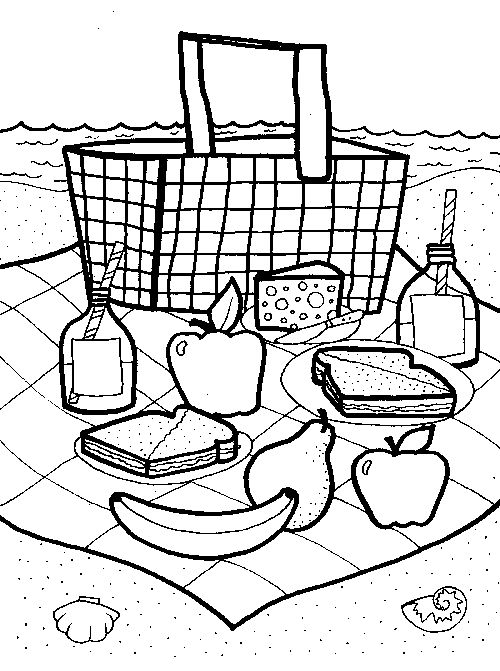 Bajka Świnka Peppa  https://www.youtube.com/watch?v=ckfy0BYB8lU